Утвержденапостановлением Администрации Первомайского МР                                                                                            от  22.12.2022   №  837        МУНИЦИПАЛЬНАЯ ПРОГРАММА ПЕРВОМАЙСКОГО МУНИЦИПАЛЬНОГО РАЙОНА ЯРОСЛАВСКОЙ ОБЛАСТИ«Развитие  сельского хозяйства  в  Первомайском  муниципальном  районе»  на 2023-2025 годы                                    Паспорт муниципальной программыI. Общая характеристика сферы реализации муниципальной программыВ Первомайском районе сельское хозяйство традиционно специализируется на животноводстве, на долю которого приходится большая часть валовой продукции отрасли. Основная отрасль животноводства - молочное скотоводство. В сельском хозяйстве муниципального района основными товаропроизводителями являются сельскохозяйственные организации. Сельхозпредприятия муниципального района  не занимаются специализированным выращиванием поголовья коров и промышленным производством говядины, на мясо реализуется выбракованный молочный скот и молодняк, которые имеют низкие мясные кондиции. Поголовье овец имеется в одном сельхозпредприятии. Поголовье свиней незначительно и сосредоточено только в личных подсобных хозяйствах граждан (далее – ЛПХ), в которых также имеется поголовье овец, кроликов и различной птицы. В настоящее время молочным скотоводством в муниципальном районе занимаются 4 сельскохозяйственных предприятий различных форм собственности и ЛПХ. Породный состав скота  представлен  ярославской породой крупного рогатого скота.  За последние годы поголовье крупного рогатого скота в хозяйствах всех форм собственности имеет тенденцию к сокращению. Это связано с проблемами   организационно-правового, финансового и кадрового характера.  Несколько сельхозпредприятий прекратили свое существование, часть свели производственную деятельность до минимума. Продукция молочной отрасли сельхозпредприятий в современных условиях стала неконкурентной в первую очередь из-за устаревших технологий, изношенного оборудования, слабого материального обеспечения, недостатка квалифицированных кадров.  Животноводство характеризуется невысоким уровнем доходности производства, что является одной из основных причин, сдерживающих рост объемов валового производства молока. Производство мяса крупного рогатого скота является нерентабельным, что делает его неконкурентоспособным на мясном рынке.Рост рентабельности и конкурентоспособности продукции молочного скотоводства сдерживается по нескольким причинам. Увеличение товарности молока и повышение его качества остаются резервом в экономике молочного скотоводства. Низкий уровень рентабельности производства сельскохозяйственной продукции не позволяет организациям  сельского хозяйства без бюджетной поддержки на равных конкурировать с импортной продукцией.Для решения данной проблемы требуется государственная поддержка доходности сельскохозяйственных организаций. Рост производства животноводческой продукции  будет основываться на интенсификации производства, повышении продуктивности животных и качества производимой продукции, что позволит значительно снизить себестоимость производства единицы продукции.Снижение показателей производства продукции животноводства влечёт за собой изменения в растениеводстве. Значительно сократился объем посевных площадей во всех категориях хозяйств.  Основное снижение посевных площадей  происходит в группе зерновых и зернобобовых сельскохозяйственных культур. Для стимулирования расширения посевных площадей зерновых, зернобобовых культур и однолетних  трав за последние годы предусматривается предоставление субсидии из бюджета муниципального района. Основное направление развития отрасли растениеводства - это обеспечение отрасли животноводства качественными кормами в соответствии с потребностью в них. Чтобы  обеспечить животноводство фуражным зерном в полном объеме необходимо сохранение посевных площадей на уровне 1,6 тыс. гектаров. Важным источником доходов сельскохозяйственных товаропроизводителей может стать увеличивающийся спрос на зерно.   Проблемами, сдерживающими интенсивное развитие растениеводства, являются низкая естественная продуктивность пашни и продолжающееся повсеместное ухудшение агрохимических и водно-физических свойств почвы, увеличение площадей заболоченных земель в связи с разрушением мелиоративных систем на осушенных угодьях.Из-за высоких  цен на минеральные удобрения и отсутствия денежных средств на их приобретение у сельскохозяйственных производителей существенно снизились объемы внесения минеральных удобрений. Это серьезно влияет на баланс плодородия почвы, приводящий к ее истощению. Из-за отсутствия специальной техники в сельхозпредприятиях практически не проводится известкование и фосфоритование почв, что влияет на закисление почвы и недобор урожая.   Развитие сельскохозяйственного производства в значительной мере определяется его технической базой, оснащением села высокопроизводительными машинами и рациональным их использованием. В связи с этим в настоящее время необходимо особое внимание уделять обеспечению сельхозтоваропроизводителей энергосберегающей техникой, модернизации животноводческого оборудования, внедрению прогрессивных технологий. В условиях сохранения низкой покупательной способности сельхозтоваропроизводителей, из-за диспаритета цен на энергоносители, технику и сельскохозяйственную продукцию происходит сокращение машинно-тракторного парка. Пополнение парка сельхозмашин в среднем не превышает 1,5 процента в год. Технологическое оборудование отрасли животноводства и растениеводства во многих сельхозпредприятиях морально и физически устарело. Основной целью технического переоснащения сельскохозяйственного производства муниципального района является существенное повышение эффективности работы сельскохозяйственного товаропроизводителя путем внедрения ресурсосберегающих технологий с применением современной высокопроизводительной сельскохозяйственной техники и технологического оборудования. Данное мероприятие будет реализовываться по следующим основным направлениям:- поддержание имеющегося машинно-тракторного парка сельскохозяйственных товаропроизводителей в технически исправном состоянии;- последовательное внедрение в сельскохозяйственное производство ресурсосберегающих технологий с применением высокопроизводительной сельскохозяйственной техники и качественного оборудования;- привлечение кредитных средств коммерческих банков, лизинговых компаний для увеличения поставок сельскохозяйственной техники и оборудования.Основными направлениями поддержания технической готовности машинно-тракторного парка сельскохозяйственных товаропроизводителей являются:- приобретение техники и технологического оборудования на условиях финансовой аренды (лизинга) через  ОАО «Ярославльагропромтехснаб» и ОАО «Росагролизинг».- участие в реализации Государственной программы развития сельского хозяйства в части приобретения сельскохозяйственными товаропроизводителями техники со скидкой до 15-25 процентов в объемах, устанавливаемых Министерством сельского хозяйства Российской Федерации;      - приобретение энергонасыщенных  тракторов, комбинированных почвообрабатывающих машин, которые позволяют заменить до трех традиционных агрегатов, ввиду нехватки механизаторских кадров, экономии топливно-смазочных материалов;      - приобретение хозяйствами продукции региональных предприятий.Предусматривается стимулирование обновления парка тракторов и сельхозмашин путем частичной компенсации из средств областного бюджета части затрат на их приобретение. Становление и развитие рыночных экономических отношений, переход к новому технико-технологическому состоянию, эффективность реализации инвестиционных проектов во многом определяются наличием кадрового потенциала, уровнем профессионализма сотрудников сельскохозяйственных предприятий. В связи с этим актуальным является вопрос формирования  кадрового потенциала нового уровня, способного к обеспечению эффективной деятельности сельхозпредприятий и стратегическому развитию сельского хозяйства. Особенностью современного состояния обеспеченности кадрами сельского хозяйства является то, что аграрный сектор экономики по-прежнему продолжает испытывать значительный недостаток в квалифицированных работниках как в целом, так и по отдельным профессиям рабочих и специалистов.Острыми по-прежнему остаются проблемы текучести кадров и закрепления молодежи на селе.  Несмотря на сохраняющиеся объемы подготовки молодых специалистов в аграрных образовательных учреждениях области, прибытие их на село составляет незначительный процент выпускников.Для привлечения специалистов на село необходима  целевая контрактная подготовка в аграрных учебных заведениях области и обеспечение  поддержки закрепления молодых специалистов, приступивших к работе в сельхозпредприятиях.II. Приоритеты политики Администрации Первомайского муниципального района в сфере реализации муниципальной программы и ожидаемые конечные результаты ее реализации.Базовая отрасль агропромышленного комплекса - сельское хозяйство - является важной сферой экономики муниципального района, обеспечивающей трудовой потенциал сельских территорий.Приоритеты и цели деятельности  Администрации Первомайского муниципального района соответствуют приоритетам государственной политики. Приоритетные направления  поддержки сельского хозяйства определяются и реализуются посредством программного метода планирования и исполнения бюджета. Муниципальная программа определяет цели, задачи и направления развития сельского хозяйства,  финансовое обеспечение и  реализацию предусмотренных мероприятий, показатели их результативности в соответствии с Государственной программой «Развитие сельского хозяйства в Ярославской области» на 2021 – 2025 годы (в ред. постановлений Правительства области от 16.06.2021 № 383-п, от 31.08.2021 № 580-п).Цели, задачи и мероприятия муниципальной программы в первую очередь направлены на решение проблем  в сфере сельского хозяйства, среди которых:- технико-технологическое отставание сельского хозяйства из-за недостаточного уровня доходности сельскохозяйственных товаропроизводителей для осуществления модернизации и перехода к инновационному развитию;- ограниченный доступ сельскохозяйственных товаропроизводителей к рынкам продукции и ресурсов в условиях несовершенства инфраструктуры рынков, возрастающей монополизации торговых сетей, слабого развития кооперации в сфере производства и реализации сельскохозяйственной продукции.Производство сельскохозяйственной продукции на основе специализации, концентрации, применения современных технологий позволяет не только достигать более высокого уровня рентабельности продукции, но и повышать ее качество.Выделяются следующие приоритетные отрасли и направления деятельности:- в сфере производства: животноводство (производство молока, мяса), являющееся системообразующей отраслью, использующей такие преимущества,  как наличие значительных площадей сельскохозяйственных угодий; растениеводство (кормопроизводство), включающее семеноводство, размещение и технологию производства, обеспечивающее устойчивость сельского хозяйства в целом;- в сфере развития производственного потенциала –  введение в оборот неиспользуемой пашни и других видов сельскохозяйственных угодий;- в экономической сфере – повышение доходности сельскохозяйственных товаропроизводителей как условие перехода к инновационной модели развития сельского хозяйства;- в институциональной сфере – развитие кооперации, интеграционных связей в сельском хозяйстве;- научное и кадровое обеспечение, являющееся важнейшим условием формирования инновационного сельского хозяйства.В отраслях сельского хозяйства муниципального района в настоящее время имеются проблемы общего характера, негативно отражающиеся на динамике развития сельскохозяйственного производства и которые требуют решения:- финансовая неустойчивость отрасли, обусловленная нестабильностью рынков сельскохозяйственной продукции, сырья и продовольствия;- низкие темпы структурно-технологической модернизации отрасли, обновления основных фондов;- недостаточный уровень доходности сельскохозяйственных товаропроизводителей для осуществления модернизации и перехода к инновационному развитию;- недостаточный приток частных инвестиций на развитие отрасли;- решение вопросов приобретения и оформления земельных участков для производства. Большое количество долей земельных участков относится к категории невостребованных и в настоящее время не  используется. Оформлением таких земель в муниципальную собственность уполномочены заниматься администрации сельских поселений;- реализация проектов строительства крупных животноводческих объектов с привлечением заемных средств  требует обеспечения гарантийных обязательств. Сельхозтоваропроизводители  не имеют достаточно имущества для внесения залога; - диспаритет цен на продукцию сельского хозяйства и энергоносители;- отток квалифицированных специалистов из сельского хозяйства;- недостаточное  обновление парка сельхозмашин не успевает компенсировать выбытие техники;-   обеспечение отрасли животноводства качественными кормами в соответствии с потребностью в них;- из-за высоких  цен на минеральные удобрения и отсутствия денежных средств на их приобретение у сельхозпредприятий минеральные удобрения используется намного меньше, чем количество питательных веществ, которое ежегодно выносится с урожаем.  -  развитие отрасли растениеводства, переработка и реализация продукции растениеводства;-  развитие отрасли животноводства, реализация продукции животноводства;- привлечение в сельскохозяйственное производство высококвалифицированных специалистов и специалистов массовых профессий.    Ожидаемые конечные результаты муниципальной программы     - индекс производства продукции растениеводства в хозяйствах  всех категорий (в сопоставимых ценах) к предыдущему году 101,5 % - индекс производства продукции животноводства в хозяйствах всех категорий (в сопоставимых ценах) к предыдущему году  101,5% - удельный вес прибыльных  сельскохозяйственных предприятий в общем их числе 50%.III. Обобщенная характеристика мер государственного регулирования в рамках муниципальной программы.Основными мерами правового регулирования при реализации муниципальной программы Первомайского муниципального района «Развитие  сельского хозяйства  в  Первомайском  муниципальном  районе»  в  2023-2025 годах являются федеральные, региональные и муниципальные нормативные правовые акты:- Гражданский кодекс Российской Федерации;- Бюджетный кодекс Российской Федерации;- Государственная программа «Развитие сельского хозяйства в Ярославской области» на 2021 – 2025 годы (в ред. постановлений Правительства области от 16.06.2021 № 383-п, от 31.08.2021 № 580-п);- подпрограммы «Развитие агропромышленного комплекса Ярославской области» на 2021 – 2025 годы (приложение 1 к Государственной программе);- подпрограммы «Обеспечение эпизоотического благополучия территории Ярославской области по африканской чуме свиней, бешенству и другим заразным и особо опасным болезням животных» на 2021 – 2025 годы (приложение 2 к Государственной программе);       - Закон Ярославской области от 16 декабря 2009 года N 70-з; «О наделении органов местного самоуправления государственными полномочиями Ярославской области» (с изменениями на 2 июля 2021 года);- Стратегия социально-экономического развития Ярославской области до 2025 года, утвержденная постановлением Правительства области от 06.03.2014 N 188-п "Об утверждении Стратегии социально-экономического развития Ярославской области до 2025 года";- Стратегия социально-экономического развития Первомайского муниципального района до 2025 года, утвержденная решением Собрания Представителей Первомайского муниципального района от 15.11.2018  № 19 « О стратегии социально-экономического развития Первомайского муниципального района до 2025 года».IV. Механизм реализации муниципальной программы.Механизм реализации муниципальной программы предусматривает использование комплекса организационных и экономических мероприятий, необходимых для достижения цели и решения задач муниципальной программы.Общее руководство за ходом реализации муниципальной программы и организацию взаимодействия ответственных исполнителей муниципальной программы осуществляет куратор муниципальной программы.Реализация муниципальной программы осуществляется ответственным исполнителем муниципальной программы, которым является отдел экономики, территориального развития и муниципального заказа Администрации Первомайского муниципального района.Ответственный исполнитель муниципальной программы несет ответственность за непосредственную реализацию и конечные результаты муниципальной программы, за рациональное использование выделяемых на их выполнение финансовых средств.Ответственный исполнитель муниципальной программы осуществляет:- своевременную и качественную разработку и реализацию муниципальной программы;- разработку предложений по внесению изменений муниципальную программу, в том числе в части содержания, назначения исполнителей и определения объемов и источников финансирования муниципальной  программы;- разработку проектов нормативных правовых актов по реализации муниципальной  программы  в случае отсутствия правовой базы в части мероприятий муниципальной программы;- координацию работы исполнителей подпрограммы муниципальной  программы;- определение конкретных форм и методов управления мероприятиями подпрограммы муниципальной программы;  	- контроль исполнения подпрограммы муниципальной  программы и разрешение возникающих проблемных ситуаций;- контроль целевого и эффективного использования бюджетных средств, выделяемых на реализацию подпрограммы муниципальной программы в  соответствии с действующим законодательством;- обобщение и анализ хода реализации муниципальной  программы, подготовку отчетов о реализации муниципальной  программы на основе представленных исполнителями подпрограммы  муниципальной программы отчетов по установленным формам, в том числе отчетов о расходовании средств, предусмотренных на реализацию подпрограммы  муниципальной программы;- информационное сопровождение реализации муниципальной программы,  в том числе информационную и разъяснительную работу, направленную на освещение цели и задач муниципальной программы;- размещение на официальном сайте Администрации Первомайского муниципального района в информационно-телекоммуникационной сети "Интернет" информации о результатах реализации муниципальной программы.Мероприятия подпрограммы  муниципальной программы реализуются исполнителями мероприятий подпрограммы в рамках компетенции. Исполнители мероприятий подпрограммы отвечают за реализацию мероприятий  и достижение показателей  их результатов.Исполнители мероприятий подпрограммы в рамках компетенции представляют ответственному исполнителю муниципальной  программы в сроки, установленные нормативным правовым актом в области программно-целевого планирования, отчеты о реализации мероприятий подпрограммы по установленным формам, в том числе отчеты о расходовании средств, предусмотренных на реализацию мероприятий подпрограммы.Источниками финансирования мероприятий подпрограммы муниципальной  программы являются средства бюджета Первомайского муниципального района.Финансовый контроль за использованием средств бюджета осуществляется органами финансового контроля.Оценка промежуточной и итоговой результативности и эффективности муниципальной программы осуществляется в соответствии с Методикой оценки результативности и эффективности реализации муниципальной  программы Первомайского муниципального района/подпрограммы муниципальной  программы Первомайского муниципального района, являющейся приложением 7 к Положению о программно-целевом планировании в Первомайском муниципальном районе, утвержденному постановлением Администрации Первомайского муниципального района от 30.11.2021 N 656 "Об утверждении Положения о программно-целевом планировании в Первомайском муниципальном районе".V. Цель, задачи и целевые показателимуниципальной программы. 1. Цель и задачи муниципальной программыЦель муниципальной программы:- создание условий для эффективного и устойчивого развития сельского хозяйства муниципального района, повышение конкурентоспособности сельскохозяйственной продукции, производимой в муниципальном районе. Задачи муниципальной программы:- создание благоприятных условий для проживания граждан, отсутствие случаев возникновения массовых заразных болезней животных и случаев массового заражения людей инфекционными болезнями, общими для человека и животных, в результате контакта с животными без владельцев, снижение поголовья животных без владельцев;- поддержка сельхозтоваропроизводителей Первомайского муниципального района путем предоставления субсидий;- привлечение инвесторов для развития сельскохозяйственной отрасли муниципального района.2. Целевые показатели муниципальной программы, подпрограммы3. Ресурсное обеспечение муниципальной программыПриложение 1к муниципальной программеПОДПРОГРАММА «Общепрограмные расходы муниципальной программы «Развитие  сельского хозяйства  в  Первомайском  муниципальном  районе»  на  2023-2025 годы»       Паспорт подпрограммыЗадачи и мероприятия подпрограммыПриложениек подпрограмме ПОРЯДОКпредоставления субсидии на возмещение части затрат на транспортировку молока1. Общие положения 1.1. Порядок предоставления субсидии на возмещение  части затрат на транспортировку молока (далее – Порядок) разработан в  соответствии с пунктом 3 статьи 78 Бюджетного кодекса Российской федерации и постановлением Правительства РФ от 18.09.2020 N 1492 "Об общих требованиях к нормативным правовым актам, муниципальным правовым актам, регулирующим предоставление субсидий, в том числе грантов в форме субсидий, юридическим лицам, индивидуальным предпринимателям, а также физическим лицам - производителям товаров, работ, услуг, и о признании утратившими силу некоторых актов Правительства Российской Федерации и отдельных положений некоторых актов Правительства Российской Федерации" и  устанавливает цели, условия и порядок предоставления субсидии на возмещение части затрат на транспортировку молока (далее – Субсидия), а также порядок возврата Субсидии в случаях нарушения установленных Порядком условий ее предоставления.1.2. Субсидия предоставляется сельскохозяйственным товаропроизводителям (за исключением граждан, ведущих личное подсобное хозяйство, и сельскохозяйственных кредитных потребительских кооперативов), осуществляющих свою деятельность на территории Первомайского муниципального района (далее – товаропроизводитель). 1.3. Для целей Порядка используются следующие основные понятия:- заявитель (участник отбора) – товаропроизводитель, имеющий право на получение Субсидии в соответствии с пунктом 1.2 данного раздела Порядка и претендующий на ее получение;- получатель Субсидии – заявитель, претендующий на получение Субсидии (получивший Субсидию);- уполномоченный орган – отдел экономики, территориального развития и муниципального заказа Администрации Первомайского муниципального района. 1.4. Целью предоставления Субсидии  является финансовая поддержка товаропроизводителей, направленная на возмещение части затрат на транспортировку произведенного ими молока по договорам поставки.Субсидия предоставляется в рамках муниципальной программы «Развитие сельского хозяйства в Первомайском муниципальном районе» в 2023-2025 годах.1.5 Главным распорядителем средств бюджета муниципального района, предусмотренных на предоставление Субсидии, является Администрация Первомайского муниципального района. 1.6. Субсидия предоставляется товаропроизводителям в пределах средств, предусмотренных решением Собрания Представителей Первомайского муниципального района о бюджете на соответствующий финансовый год и на плановый период, и лимитов бюджетных обязательств, утвержденных в установленном порядке на предоставление Субсидии.1.7. Отбор получателей Субсидии производится способом запроса предложений. 1.8. Субсидия предоставляется на безвозмездной и безвозвратной основе.1.9. Категориями и критериями отбора получателей Субсидии является соблюдение условий и требований, указанных в разделе 2 настоящего Порядка.1.10. Сведения о Субсидии размещаются на едином портале бюджетной системы Российской Федерации в информационно-телекоммуникационной сети «Интернет» (далее – единый портал) (в разделе единого портала) не позднее 15-го рабочего дня, следующего за днем принятия решения о бюджете (решения о несении изменений в решение о бюджете).2. Порядок проведения отбора получателей Субсидии для предоставления Субсидии2.1. Отбор получателей Субсидии производится способом запроса предложений на основании предложений (заявок), направленных заявителями для участия в отборе, исходя из соответствия участника отбора категориям и  критериям отбора.2.2. Объявление о проведении отбора размещается на официальном сайте Администрации Первомайского муниципального района в информационно-телекоммуникационной сети «Интернет» не позднее чем за 1 рабочий день до даты начала проведения отбора.2.3. Объявление о проведении отбора должно содержать:- сроки проведения отбора;  - дату начала подачи или окончания приема предложений (заявок) участников отбора, которая не может быть ранее 10-го календарного дня, следующего за днем размещения объявления о проведении отбора;- наименование, место нахождения, почтовый адрес, адрес электронной почты главного распорядителя как получателя бюджетных средств; -  результаты предоставления Субсидии в соответствии с пунктом  3.10. Порядка;- требования к участникам отбора в соответствии с пунктом 2.4. Порядка и перечни документов, представляемых участниками отбора для подтверждения их соответствия указанным требованиям;- порядок подачи заявок участниками отбора и требования, предъявляемые к форме и содержанию заявок, подаваемых участниками отбора, в соответствии с пунктами 2.5., 2.6. Порядка;- порядок отзыва заявок участников отбора, порядок возврата заявок участников отбора, определяющий в том числе основания для возврата заявок участников отбора, порядок внесения изменений в заявки участников отбора;- правила рассмотрения и оценки заявок участников отбора в соответствии с положениями настоящего Порядка;- порядок предоставления участникам отбора разъяснений положений объявления о проведении отбора, дата начала и окончания срока такого предоставления;- срок, в течение которого победитель (победители) отбора должен подписать соглашение о предоставлении Субсидии (далее - соглашение);- условия признания победителя (победителей) отбора уклонившимся от заключения соглашения;2.4. Требования, которым должны соответствовать участники отбора  на дату подачи заявки:  - у участника отбора должна отсутствовать неисполненная обязанность по уплате налогов, сборов, страховых взносов, пеней, штрафов, процентов, подлежащих уплате в соответствии с законодательством Российской Федерации о налогах и сборах;- у участников отбора должна отсутствовать просроченная задолженность по возврату в бюджет Первомайского муниципального района субсидий, бюджетных инвестиций, предоставленных в том числе в соответствии с иными правовыми актами, и иная просроченная (неурегулированная) задолженность  по денежным обязательствам перед бюджетом Первомайского муниципального района;- участники отбора - юридические лица не должны находиться в процессе реорганизации (за исключением реорганизации в форме присоединения к юридическому лицу, являющемуся участником отбора, другого юридического лица), ликвидации, в отношении них не введена процедура банкротства, деятельность участника отбора не приостановлена в порядке, предусмотренном законодательством Российской Федерации, а участники отбора - индивидуальные предприниматели не должны прекратить деятельность в качестве индивидуального предпринимателя;- в реестре дисквалифицированных лиц отсутствуют сведения о дисквалифицированных руководителе, членах коллегиального исполнительного органа, лице, исполняющем функции единоличного исполнительного органа, или главном бухгалтере участника отбора, являющегося юридическим лицом, об индивидуальном предпринимателе и о физическом лице - производителе товаров, работ, услуг, являющихся участниками отбора;- участники отбора не должны являться иностранными юридическими лицами, а также российскими юридическими лицами, в уставном (складочном) капитале которых доля участия иностранных юридических лиц, местом регистрации которых является государство или территория, включенные в утвержденный Министерством финансов Российской Федерации перечень государств и территорий, предоставляющих льготный налоговый режим налогообложения и (или) не предусматривающих раскрытия и предоставления информации при проведении финансовых операций (офшорные зоны), в совокупности превышает 50 процентов;- участники отбора не должны получать средства из федерального, областного, местного бюджетов на основании иных нормативных правовых актов, муниципальных правовых актов на цели предоставления субсидии; - участник отбора не должен находиться в перечне организаций и физических лиц, в отношении которых имеются сведения об их причастности к распространению оружия массового уничтожения;- участники отбора должны быть поставлены на налоговый учет в Ярославской области и осуществлять хозяйственную деятельность на территории Первомайского муниципального района не менее 12 месяцев;- наличие у получателя Субсидии поголовья коров молочной продуктивности.2.5. Участники отбора предоставляют в уполномоченный орган следующие документы:- заявку на предоставление Субсидии, которая включает в том числе согласие на публикацию (размещение) в информационно-телекоммуникационной сети «Интернет» информации об участнике отбора, о подаваемой участником отбора заявке, иной информации об участнике отбора, связанной с соответствующим отбором, а также согласие на обработку персональных данных (для физического лица) по форме согласно Приложению 1 к настоящему Порядку (далее – заявка);- справку, заверенную участником отбора, о его соответствии требованиям пункта 2.4 Порядка;- справку налогового органа  об исполнении налогоплательщиком (плательщиком сбора, плательщиком страховых взносов, налоговым агентом) обязанности по уплате налогов, сборов, страховых взносов, пеней, штрафов, процентов;- справку-расчет  по форме согласно Приложению 2 к  настоящему Порядку (далее – справка-расчет);- сведения о наличии поголовья коров молочной продуктивности, об объеме производства и реализации молока по форме согласно Приложению 3 к настоящему Порядку;- копии договоров с переработчиками о поставке молока, заверенные товаропроизводителем; - реестр документов, подтверждающих фактически произведенные затраты с приложением заверенных участником отбора копий договоров, заключенных между товаропроизводителем и перевозчиком на оказание услуг по транспортировке молока, счетов на оплату работ (услуг),  актов выполненных работ (оказанных услуг) или иных документов, подтверждающих осуществление транспортировки продукции,  документов, подтверждающих  оплату произведенных затрат.	2.6. Все документы, входящие в состав заявки, должны быть составлены на русском языке (либо иметь официальный перевод).В представленных документах должны применяться общепринятые обозначения и наименования в соответствии с требованиями действующих нормативных правовых актов. Сведения, которые содержатся в заявке, не должны допускать неоднозначного толкования.Документы представляются в печатном виде, скреплённые и сшитые не менее чем на два прокола, пронумерованные, опечатанные наклейкой с заверяющей надписью и печатью (при наличии печати), в папке-скоросшивателе в порядке, указанном в описи.Справки юридического лица,  заверенные печатью юридического лица  (при наличии печати), подписью руководителя и главного бухгалтера (при наличии), представляются в произвольной форме.Представляемые копии документов должны быть заверены печатью юридического лица (при наличии печати), подписью руководителя и главного бухгалтера (при наличии).Участник отбора несет ответственность за достоверность представляемых сведений в соответствии с действующим законодательством Российской Федерации.Представленные в составе заявки документы участникам отбора не возвращаются, за исключением случаев, указанных в пункте 2.10. Порядка.2.7. Участник отбора вправе подать только одну заявку.2.8. Уполномоченный орган осуществляет прием и регистрацию заявок в соответствии с режимом работы по адресу: п. Пречистое, ул. Ярославская, д. 90, 3-ий этаж (отдел развития сельских территорий, природопользования и охраны окружающей среды). Принятые заявки регистрируются в журнале регистрации заявок по форме согласно приложению 4 к Порядку.2.9. Участнику отбора вручается расписка-уведомление о приеме документов по форме согласно приложению 5 к  Порядку.Внесение изменений в заявку после ее регистрации в уполномоченном органе не допускается.2.10. Заявки, поступившие в уполномоченный орган с нарушением срока приема заявок, указанного в объявлении, не принимаются и не регистрируются в журнале учета заявок. Заявка возвращается участнику отбора.2.11. Участник отбора имеет право отозвать поданную заявку путём письменного уведомления об этом уполномоченного органа до окончания срока приёма заявок.2.12. Уполномоченный орган в течение 3 рабочих дней с даты окончания приема заявок и приложенных к ним документов:2.12.1. проверяет:- заявки на комплектность, полноту сведений и соответствие требованиям Порядка;- соответствие заявителей условиям пункта 2.4. Порядка;2.12.2. запрашивает:- выписку из Единого государственного реестра юридических лиц (для юридических лиц);- выписку из Единого государственного реестра индивидуальных предпринимателей (для индивидуальных предпринимателей);2.12.3. оформляет результаты проверки в виде заключения о результатах проверки комплекта документов в составе заявки на предоставление Субсидии по форме согласно приложению 6 к Порядку (далее – заключение уполномоченного органа);2.12.4. при выявлении несоответствия заявителя требованиям Порядка готовит мотивированный отказ и направляет его заявителю;2.12.5. производит расчет размера Субсидии в соответствии с пунктом 3.3. Порядка.2.13. Основаниями для отклонения заявки участника отбора на стадии рассмотрения и оценки заявок являются:- несоответствие участника отбора требованиям, установленным в пункте 2.4. Порядка;- несоответствие представленных участником отбора заявок и документов требованиям к заявкам участников отбора, установленным в объявлении о проведении отбора;- недостоверность представленной участником отбора информации, в том числе информации о месте нахождения и адресе юридического лица;- подача участником отбора заявки после даты и (или) времени, определенных для подачи заявок.2.14. Информация о результатах рассмотрения заявок размещается уполномоченным органом на официальном сайте Администрации Первомайского муниципального района в информационно-телекоммуникационной сети «Интернет» в течение 2 рабочих дней с даты рассмотрения заявок и включает следующие сведения: - дату, время и место проведения рассмотрения заявок;- информацию об участниках отбора, заявки которых были рассмотрены;- информацию об участниках отбора, заявки которых были отклонены с указанием причин их отклонения, в том числе положений объявления о проведении отбора, которым не соответствуют такие заявки;- наименование получателя (получателей) Субсидии, с которым заключается соглашение, и размер предоставляемой ему Субсидии.3. Условия и порядок предоставления субсидии	3.1. Субсидия  предоставляется  при соблюдении получателем Субсидии требований, установленных Порядком и соответствия следующим условиям:	- транспортировка молока осуществлялась автомобильным транспортом в году, предшествующем текущему финансовому году, от пунктов отправления, расположенных на территории Первомайского муниципального района, до конечных пунктов назначения, предусмотренных договорами поставки; - направление получателем Субсидии на достижение целей, указанных в пункте 1.4. Порядка собственных и (или) привлеченных средств (заемные и кредитные средства, средства спонсоров и другие средства, полученные товаропроизводителем со стороны, за исключением средств, полученных из бюджетов бюджетной системы Российской Федерации) в размере не менее 30 процентов общего объема произведенных затрат.3.2. Субсидированию подлежат фактически произведенные, документально подтвержденные и оплаченные затраты  по договорам, заключенным между товаропроизводителем и перевозчиком по оказанию услуг по транспортировке молока.	3.3. Размер Субсидии (Рс)  определяется уполномоченным органом на основании документов, представленных в составе заявки, по формуле:Рс = Zз х 0,7где:       Zз – сумма фактических затрат товаропроизводителя на транспортировку молока;       0,7 – коэффициент рассчета субсидии (в соответствии с пунктом 3.1. Порядка размер Субсидии получателю Субсидии не может быть больше 70 процентов суммы затрат, указанных в пункте 3.2. Порядка).В случае недостаточности лимитов бюджетных обязательств для предоставления Субсидии получателю Субсидии в объеме, рассчитанном в соответствии с Порядком, распределение Субсидии производится пропорционально рассчитанной сумме Субсидии.3.4. Основанием для предоставления Субсидии является соглашение, заключенное в соответствии с типовыми формами, утвержденными приказом Отдела финансов администрации Первомайского муниципального района. 3.5. Соглашение предусматривает:- предмет соглашения, размер Субсидии, целевое назначение Субсидии;- условия предоставления Субсидии, в том числе: значения показателей, необходимых для достижения результатов предоставления Субсидии;- права и обязанности сторон, в том числе обязанность получателя Субсидии по достижению установленных соглашением значений результатов предоставления Субсидии;- согласие получателя Субсидии на осуществление главным распорядителем бюджетных средств и органом, осуществляющим муниципальный финансовый контроль, проверок соблюдения получателем Субсидии условий и порядка предоставления Субсидии;- порядок осуществления контроля за соблюдением  порядка предоставления Субсидии и условий, установленных настоящим Порядком и соглашением;- срок действия соглашения.3.6. Внесение в соглашение изменений, предусматривающих ухудшение значений показателей результативности использования Субсидии, не допускается в течении всего периода действия соглашения за исключением следующих случаев:- невозможность выполнения условий предоставления Субсидии вследствие обстоятельств непреодолимой силы;- существенное (более чем на 20%) сокращение размера Субсидии.3.7. В соглашение включается условие о согласовании новых условий соглашения или о расторжении соглашения при недостижении согласия по новым условиям в случае уменьшения главному распорядителю как получателю бюджетных средств ранее доведенных лимитов бюджетных обязательств, приводящего к невозможности предоставления Субсидии в размере, определенном в соглашении. 3.8. Предоставление Субсидии получателю (получателям) Субсидии осуществляется в следующем порядке:3.8.1. Уполномоченный орган в срок не более 3 рабочих дней с даты размещения информации о результатах рассмотрения заявок участников отбора  на официальном сайте Администрации Первомайского муниципального района в информационно-телекоммуникационной сети «Интернет»:- готовит проект постановления Администрации Первомайского муниципального района о предоставлении Субсидии;- готовит проект соглашения;- уведомляет получателя Субсидии о готовности проекта соглашения по телефону или посредством электронной почты.3.8.2. Получатель Субсидии подписывает соглашение о предоставлении Субсидии  в течение 2 рабочих дней с момента получения  уведомления о готовности проекта соглашения. Неявка в уполномоченный орган для подписания соглашения в течение 2 рабочих дней с момента  получения получателем Субсидии уведомления о готовности проекта соглашения и необходимости его  подписания по любым, в том числе не зависящим от получателя причинам, означает односторонний добровольный отказ заявителя от получения Субсидии.             3.9.  Субсидия перечисляется  на основании соглашения путем перечисления средств с лицевого счета Администрации Первомайского муниципального района на расчетный счет получателя Субсидии, открытого им в учреждениях Центрального банка Российской Федерации или кредитных организациях, не позднее десятого рабочего дня со дня  принятия решения  о предоставлении Субсидии.3.10. Результатом предоставления Субсидии является прирост объема молока, реализованного сельхозтоваропроизводителями, получишими финансовую поддержку.Показателем является отношение объема молока (тонн), реализованного сельхозтоваропроизодителем по договорам поставок, за отчетный год, к объему молока (тонн), реализованному в предшествующем году.4. Требования к предоставлению отчетности4.1. В течение года, следующего за годом, в котором получена Субсидия, получатель Субсидии представляет в уполномоченный орган отчеты о достижении показателей результативности, указанных в пункте 3.10 Порядка по формам, определенным типовой формой соглашения, утвержденной приказом Отдела финансов администрации Первомайского муниципального района. Отчетность представляется ежеквартально, не позднее 15-го числа месяца, следующего за отчетным кварталом.4.2. Администрация Первомайского муниципального района, как главный распорядитель бюджетных средств, имеет право устанавливать в соглашении сроки и формы предоставления получателем Субсидии дополнительной отчетности.5. Требования об осуществлении  контроля (мониторинга) за  соблюдением условий и порядка предоставления Субсидии и ответственности за их нарушение5.1. Главный распорядитель бюджетных средств осуществляют проверку соблюдения получателем Субсидии порядка и условий предоставления Субсидий, в том числе в части достижения результатов предоставления Субсидии, а также проводит мониторинг достижения результатов предоставления Субсидии исходя из достижения значений результатов предоставления Субсидии, определенных соглашением, и событий, отражающих факт завершения соответствующего мероприятия по получению результата предоставления Субсидии (контрольная точка), в порядке и по формам, которые установлены Министерством финансов Российской Федерации.Орган муниципального финансового контроля осуществляет контроль и  проверку соблюдения условий и порядка предоставления Субсидий получателем Субсидии в соответствии со статьями 268.1 и 269.2 Бюджетного кодекса Российской Федерации.5.2. В случае нарушения получателем Субсидии условий, установленных при предоставлении Субсидии, выявленного в том числе по фактам проверок, проведенных главным распорядителем  бюджетных средств и органом муниципального финансового контроля, а также в случае недостижения значений результатов, средства Субсидии возвращаются в бюджет Первомайского муниципального района.  В случае недостижения  значения результатов предоставления Субсидии, установленных в соглашении, получатель Субсидии возвращает 100% суммы полученной Субсидии. Администрация Первомайского муниципального района  в течение десяти календарных дней с момента выявления недостижения получателем Субсидии результата предоставления Субсидии направляет получателю Субсидии  уведомление о возврате Субсидии с указанием суммы, подлежащей возврату.В срок, не превышающий тридцати календарных дней со дня получения письменного уведомления о возврате Субсидии, получатель Субсидии обязан осуществить возврат Субсидии в бюджет муниципального района по платежным реквизитам, указанным в уведомлении.В случае невозврата Субсидии в установленный срок взыскание средств с получателя Субсидии производится в судебном порядке.5.3. В случае установления фактов нарушения условий и порядка предоставления Субсидии Субсидия подлежит возврату в доход  бюджета муниципального района.При возникновении оснований для возврата Субсидии в течение десяти календарных дней со дня обнаружения нарушений получателю Субсидии направляется письменное уведомление о возврате Субсидии с указанием суммы, подлежащей возврату в доход  бюджета муниципального района.В срок, не превышающий тридцати календарных дней со дня получения письменного уведомления о возврате Субсидии, получатель субсидии обязан осуществить возврат Субсидии в доход  бюджета муниципального района по платежным реквизитам, указанным в данном уведомлении.В случае невозврата Субсидии в установленный срок взыскание средств с получателя Субсидии производится в судебном порядке.Приложение 1 
к ПорядкуФормаГлаве  Первомайского муниципального района Ярославской областиЗАЯВКА
на предоставлении субсидии из бюджета муниципального района на                                                возмещение   части    затрат  на транспортировку молока	,(наименование товаропроизводителя)                              М.П.Приложение 2к ПорядкуформаСправка - расчетсубсидии   на  возмещение  части затрат на транспортировку молока   20____ года._______________________________________________(наименование участника отбора)<*> Заполняется отделом экономики, территориального развития и муниципального заказа Администрации Первомайского муниципального района..Руководитель  организации -          	участника отбора                           _______________               _____________________                                               (подпись)                         (расшифровка подписи) Главный бухгалтер организации -участника отбора                            _______________             __________________________                                                                                                                                                    (подпись)                           (расшифровка подписи)                      М.П.  «____»______________20___г.СОГЛАСОВАНОЗаведующий  отделом экономики, территориального развития имуниципального заказа Администрации Первомайскогомуниципального района                     _______________         _________________________                                                                     (подпись)                    (расшифровка подписи)  «____»______________20___г.          СВЕДЕНИЯо наличии поголовья коров молочной продуктивности, об объеме производства и реализации молокаНаименование получателя субсидии: ______________________________________Приложение 4к ПорядкуформаЖУРНАЛрегистрации заявок организаций, претендующих на предоставление субсидий на возмещение  части затрат на транспортировку молокаПриложение 5к ПорядкуФормаРАСПИСКА-УВЕДОМЛЕНИЕо приеме заявки на предоставление субсидии на   возмещение  части затрат на транспортировку молокаЗаявка на предоставление субсидии на  возмещение  части затрат на транспортировку молока принята отделом экономики, территориального развития и муниципального заказа Администрации Первомайского муниципального района 
от _______________________________________________________________.                                                         (наименование заявителя)Заявка принята «_____»_________ 20____ г. Регистрационный номер (заполняется ответственным лицом Администрации Первомайского муниципального района, принявшим заявление)____________. Приложение № 6 к Порядку ЗАКЛЮЧЕНИЕотдела экономики, территориального развития и муниципального заказа Администрации Первомайского муниципального районао результатах проверки комплекта документов в составезаявки № _________на предоставление субсидии на  транспортировку молокаВ соответствии с Порядком предоставления субсидии  на   возмещение  части затрат на транспортировку молока отдел экономики, территориального развития и муниципального заказа Администрации Первомайского муниципального района провел проверку документов, представленных  ___________________________________________________.(наименование участника отбора)В ходе проверочных мероприятий установлено следующее:I. Соответствие участника отбора и представленных им документов требованиям ПорядкаII. Соответствие участника отбора условиям предоставления субсидииIII. Запрашиваемый объем субсидии 1V. Причины снижения размера субсидии (при необходимости)_______________________________________________________________________________________________________________________________V. Основания для отказа в предоставлении субсидииВыводы о результатах экспертизы: Заявка (участник отбора) не соответствует требованиям Порядка, предоставление субсидии нецелесообразно (с указанием пункта и раздела заключения).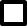  Заявка (участник отбора) соответствует требованиям Порядка, уполномоченный орган рекомендует предоставить субсидию в размере ____________ рублей.«____»__________________ 20___г.Ответственный исполнитель муниципальной программыОтдел экономики, территориального развития и муниципального заказа Администрации Первомайского муниципального района Контактное лицо -   заведующий отделом Сиротина Лариса Витальевна, телефон  8(48549) 2-18-67Куратор муниципальной программыПервый заместитель главы Администрации Первомайского муниципального района по экономике и управлению муниципальным имуществом Кошкина Елена Ивановна.Ответственный исполнитель подпрограммы муниципальной программыОтдел экономики, территориального развития и муниципального заказа Администрации Первомайского муниципального района.Сроки реализации муниципальной программы2023-2025 годыЦель муниципальной программыСоздание условий для эффективного и устойчивого развития сельского хозяйства муниципального района, повышение конкурентоспособности сельскохозяйственной продукции, производимой в муниципальном районеПеречень подпрограмм муниципальной программыПодпрограмма «Общепрограмные расходы муниципальной программы «Развитие  сельского хозяйства  в  Первомайском  муниципальном  районе»  на  2023-2025 годы»       Объемы и источники финансирования муниципальной программыВсего по муниципальной программе – 2 725,055 тыс. руб., из них:- федеральные средства:2023 год - 1 288,625 тыс. руб; 2024 год – 0,0 тыс. руб.;2025 год – 0,0 тыс. руб- областные средства:2023 год – 532,251 тыс. руб.;2024 год – 55,636 тыс. руб.;2025 год – 55,636 тыс. руб.- местный бюджет:2023 год – 792,907 тыс. руб.;2024 год – 0,0 тыс. руб.;2025 год – 0,0 тыс. руб.Плановые объемы финансирования подпрограммы муниципальной программы по годам реализацииВсего – 2 725,055 тыс. руб., из них:2023 год – 2 613,783 тыс. руб.;2024 год – 55,636 тыс. руб.;2025 год – 55,636 тыс. руб.Конечные результаты муниципальной программы -  индекс производства продукции растениеводства в хозяйствах всех категорий (в сопоставимых ценах) к предыдущему году – 101,5%;  -  индекс производства продукции животноводства в хозяйствах всех категорий (в сопоставимых ценах) к предыдущему году  - 101,5%;-  удельный вес прибыльных  сельскохозяйственных предприятий в общем их числе – 50 %; - отсутствие случаев возникновения массовых заразных болезней животных и случаев массового заражения людей инфекционными болезнями, общими для человека и животных, в результате контакта с животными без владельцевЭлектронный адрес размещения муниципальной программы в информационно-телекоммуникационной сети "Интернет"http://pervomayadm.ru/municipal-nye.htmlКонечные результаты муниципальной программыНаименование показателяЕдиница измеренияПлановое значение показателяПлановое значение показателяПлановое значение показателяПлановое значение показателяНаименование показателяЕдиница измерениябазовое 2021 год(действующие с/х предприятия)плановое, годыплановое, годыплановое, годыНаименование показателяЕдиница измерениябазовое 2021 год(действующие с/х предприятия)202320242025Индекс производства продукции растениеводства в хозяйствах всех категорий (в сопоставимых ценах) к предыдущему годупроцент95,9101,0101,5101,5Индекс производства продукции животноводства в хозяйствах всех категорий (в сопоставимых ценах) к предыдущему годупроцент96,2101,0101,5101,5Прирост объема молока, реализованного сельхозтоваропроизводителями, получившими финансовую поддержку из бюджета муниципального района, к предыдущему годупроцент00,5--Площадь земель сельскохозяйственного назначения, поставленных на  государственный кадастровый учетга0700,0--Удельный вес прибыльных  сельскохозяйственных предприятий в общем их числепроцент50505050Источник финансированияВсегоОценка расходов (тыс.руб.),в т. ч. по годам реализацииОценка расходов (тыс.руб.),в т. ч. по годам реализацииОценка расходов (тыс.руб.),в т. ч. по годам реализацииИсточник финансированияВсего202320242025Итого по муниципальной программе, в т.ч.2 725,0552 613,78355,63655,636федеральные средства1 288,6251 288,62500областные средства643,523532,25155,63655,636Средства местного бюджета 792,907792,90700Ответственный исполнитель подпрограммыОтдел экономики, территориального развития и муниципального заказа Администрации Первомайского муниципального района. Контактное лицо -   заведующий отделом Сиротина Лариса Витальевна, телефон  8(48549) 2-18-67Куратор подпрограммыПервый заместитель главы Администрации Первомайского муниципального района по экономике и управлению муниципальным имуществом Кошкина Елена ИвановнаСрок реализации подпрограммы2023-2025 годыИсполнители мероприятий подпрограммыОтдел экономики, территориального развития и муниципального заказа Администрации Первомайского муниципального района.Участники мероприятий подпрограммыСельхозтоваропроизводители муниципального района,  прочие юридические лицаЦель подпрограммыСоздание условий для эффективного и устойчивого развития сельского хозяйства муниципального района, повышение конкурентоспособности сельскохозяйственной продукции, производимой в муниципальном районе, создание благоприятных условий для проживания граждан Объемы и источники финансирования подпрограммы по годамВсего по муниципальной программе – 2 725,055 тыс. руб., из них:- федеральные средства:2023 год - 1 288,625 тыс. руб; 2024 год – 0,0 тыс. руб.;2025 год – 0,0 тыс. руб- областные средства:2023 год – 532,251 тыс. руб.;2024 год – 55,636 тыс. руб.;2025 год – 55,636 тыс. руб.- местный бюджет:2023 год – 792,907 тыс. руб.;2024 год – 0,0 тыс. руб.;2025 год – 0,0 тыс. руб.Конечные результаты реализации подпрограммы-  индекс производства продукции растениеводства в хозяйствах всех категорий (в сопоставимых ценах) к предыдущему году 101,5%;-  индекс производства продукции животноводства в хозяйствах всех категорий (в сопоставимых ценах) к предыдущему году  101,5; -  удельный вес прибыльных  сельскохозяйственных предприятий в общем их числе 50%;- отсутствие случаев возникновения массовых заразных болезней животных и случаев массового заражения людей инфекционными болезнями, общими для человека и животных, в результате контакта с животными без владельцевЭлектронный адрес размещения подпрограммы в информационно-телекоммуникационной сети "Интернет"http://pervomayadm.ru/municipal-nye.html№ п/пНаименование задачи/мероприятия (в установленном порядке)Результат выполнения задачи/мероприятияРезультат выполнения задачи/мероприятияСрок реализации, годыПлановый объем финансирования (тыс. руб.)Плановый объем финансирования (тыс. руб.)Плановый объем финансирования (тыс. руб.)Плановый объем финансирования (тыс. руб.)Исполнитель и участники мероприятия (в установленном порядке)№ п/пНаименование задачи/мероприятия (в установленном порядке)наименование (единица измерения)плановое значениевсего федеральные средстваобластные средствасредства местного бюджетаИсполнитель и участники мероприятия (в установленном порядке)1234567891.Задача 1Создание благоприятных условий для проживания граждан, отсутствие случаев возникновения массовых заразных болезней животных и случаев массового заражения людей инфекционными болезнями, общими для человека и животных, в результате контакта с животными без владельцев, снижение поголовья животных без владельцев               Задача 1Создание благоприятных условий для проживания граждан, отсутствие случаев возникновения массовых заразных болезней животных и случаев массового заражения людей инфекционными болезнями, общими для человека и животных, в результате контакта с животными без владельцев, снижение поголовья животных без владельцев               Задача 1Создание благоприятных условий для проживания граждан, отсутствие случаев возникновения массовых заразных болезней животных и случаев массового заражения людей инфекционными болезнями, общими для человека и животных, в результате контакта с животными без владельцев, снижение поголовья животных без владельцев               20232024202555,63655,63655,636---55,63655,63655,636---1.1Мероприятие 1. Отлов и передача  на содержание животных без владельцевколичество животных без владельцев(голов)              5               5              520232024202555,63655,63655,636---55,63655,63655,636---юридические  лица, индивидуальные предприниматели2Задача 2Поддержка сельхозтоваропроизводителей  путем предоставления субсидийЗадача 2Поддержка сельхозтоваропроизводителей  путем предоставления субсидийЗадача 2Поддержка сельхозтоваропроизводителей  путем предоставления субсидий202320242025700,00--------700,0--2.1Мероприятие 1. Предоставление субсидии на возмещение  части затрат на транспортировку молокаприрост объема молока, реализованного сельхозтоваропроизводителями, получившими финансовую поддержку, %0,5--202320242025700,00-----700,0--отдел экономики, территориального развития и муниципального заказа Администрации Первомайского муниципального района.3Задача 3Привлечение инвесторов для развития сельскохозяйственной отрасли муниципального районаЗадача 3Привлечение инвесторов для развития сельскохозяйственной отрасли муниципального районаЗадача 3Привлечение инвесторов для развития сельскохозяйственной отрасли муниципального района2023202420251 858,147--1 288,625--476,615--92,907--3.1Мероприятие 1.Подготовка проектов межевания земельных участков и проведение кадастровых работплощадь земель сельскохозяйственного назначения, поставленных на  государственный кадастровый учет, га700,0--2023202420251 858,147--1 288,625--476,615--92,907--отдел экономики, территориального развития и муниципального заказа Администрации Первомайского муниципального района.Итого по подпрограммеИтого по подпрограммеИтого по подпрограммеИтого по подпрограмме2023202420252 613,78355,63655,6361 288,625--532,25155,63655,636792,907--отN(Ф.И.О.)юридический адрес организации ________________________________________________________________________________________________________________________________юридический адрес организации ________________________________________________________________________________________________________________________________юридический адрес организации ________________________________________________________________________________________________________________________________юридический адрес организации ________________________________________________________________________________________________________________________________юридический адрес организации ________________________________________________________________________________________________________________________________юридический адрес организации ________________________________________________________________________________________________________________________________юридический адрес организации ________________________________________________________________________________________________________________________________,  ИНН,КПП,ОКТМО ,  телефон Прошу предоставить из бюджета муниципального района субсидию на возмещение части затрат на транспортировку молока.Приложения: ____________________________________________________________________  	                                                                        ( документы,________________________________________________________________________________                                        указанные в п.2.5 раздела II Порядка)________________________________________________________________________________________________________________________________________________________________на ____ л. в ед. экз.Банковские реквизиты для перечисления субсидии:Уведомлены о том, что неявка в уполномоченный орган  для подписания соглашения в течение 2 рабочих дней с момента получения заявителем уведомления о готовности проекта соглашения и необходимости его подписания по любым, в том числе не зависящим от заявителя, причинам означает односторонний добровольный отказ заявителя от получения субсидии.Гарантируем достоверность информации, представленной в настоящей заявке. Выражаем согласие на публикацию (размещение) в информационно-телекоммуникационной сети «Интернет» информации  о _____________________________,                                                                                            (наименование товаропроизводителя)о подаваемой ______________________________________ заявке, иной информации о                                (наименование товаропроизводителя)______________________________________________, связанной с отбором получателей                       (наименование товаропроизводителя)Субсидии из бюджета муниципального района на                                             возмещение   части    затрат  на транспортировку молока, а также согласие на обработку персональных данных (для физических лиц).Руководитель организации   ____________________        _______________________________                                                             (подпись)                        (расшифровка подписи)Наименование затратСумма фактически произведенных затрат, руб.Сумма субсидии согласно расчета, руб.(гр. 2 х 0,7)Сумма причитающейся субсидии, руб. <*>1234Транспортироовка молока по договорам с перевозчикамиНаименование показателяГод, предшествующий отчетному финансовому годуОтчетный финансовый год (на дату подачи заявки)123Поголовье коров, головОбъем производства коровьего молока, тыс. кгОбъем реализованного молока в физическом весе, тыс. кгПриложение 3к Порядкуформа№ п/пНаименование заявителяКонтактное лицо (Ф.И.О., телефон)Дата регистрации заявкиФ.И.О. лица, подавшего заявкуПодпись заявителя123456(наименование должности                                                             ответственного лица Администрации)(подпись)(расшифровка подписи)№ п/пНаправление проверкиЗаключение1231.Участник отбора поставлен на налоговый учет  в Ярославской области и осуществляет сельскохозяйственную деятельность на территории  Первомайского муниципального района не менее 12 месяцев на дату обращения в уполномоченный органда/нет2.У участника отбора отсутствует неисполненная обязанность по уплате налогов, сборов, страховых взносов, пеней, штрафов, процентов, подлежащих уплате в соответствии с законодательством Российской Федерации о налогах и сборахда/нет3.Участник отбора - юридическое лицо не находится в процессе реорганизации, ликвидации, в отношении них не введена процедура банкротства, деятельность участника отбора не приостановлена в порядке, предусмотренном законодательством Российской Федерации, а участник отбора - индивидуальный предприниматель не прекратил деятельность в качестве индивидуального предпринимателя;да/нет4.Участник отбора не является иностранным юридическим лицом, а также российским юридическим лицом, в уставном (складочном) капитале которого доля участия иностранных юридических лиц, местом регистрации которых является государство или территория, включенные в утвержденный Министерством финансов Российской Федерации перечень государств и территорий, предоставляющих льготный налоговый режим налогообложения и (или) не предусматривающих раскрытия и предоставления информации при проведении финансовых операций (офшорные зоны) в отношении таких юридических лиц, в совокупности превышает 50 процентов; да/нет 5.У участника отбора отсутствует просроченная задолженность по возврату в бюджет Первомайского муниципального района субсидий, бюджетных инвестиций, предоставленных в том числе в соответствии с иными правовыми актами, и иная просроченная (неурегулированная) задолженность по денежным обязательствам перед бюджетом Первомайского муниципального районада/нет6.Участник отбора не получает средства из федерального, областного, местных бюджетов на основании иных нормативных правовых актов, муниципальных правовых актов на цели предоставления субсидиида/нет7.В реестре дисквалифицированных лиц отсутствуют сведения о дисквалифицированных руководителе, членах коллегиального исполнительного органа, лице, исполняющем функции единоличного исполнительного органа, или главном бухгалтере участника отбора, являющегося юридическим лицом, об индивидуальном предпринимателе и о физическом лице – производителе товаров, работ, услуг, являющихся участниками отбора;да/нет8.Участник отбора не находится в перечне организаций и физических лиц, в отношении которых имеются сведения об их причастности к распространению оружия массового уничтоженияда/нет9.Наличие у получателя Субсидии поголовья коров молочной продуктивностида/нет№ п/пНаправление проверкиЗаключение1231.Наличие документов, предусмотренных настоящим Порядкомда/нет Наименование показателя Сумма (руб.) Затраты – за счёт собственных средств, всегоПодтвержденный объем субсидии (с указанием причин снижения размера субсидии)Направление проверкиЗаключение12Не выполнены условия предоставления субсидии, предусмотренные пунктами 2.4. раздела 2 Порядкаустановлено(не установлено),указать пункт Порядка)Не представлены (представлены не в полном объеме) документы, предусмотренные пунктом 2.5.   раздела 2 Порядкапредставлены(не представлены),указать пункт ПорядкаПредставлены недостоверные сведения и документыпредставлены(не представлены),указать пункт ПорядкаЗаведующий отделом  экономики, территориального развития и муниципального заказа АдминистрацииПервомайского муниципального района(подпись)(расшифровка подписи)